G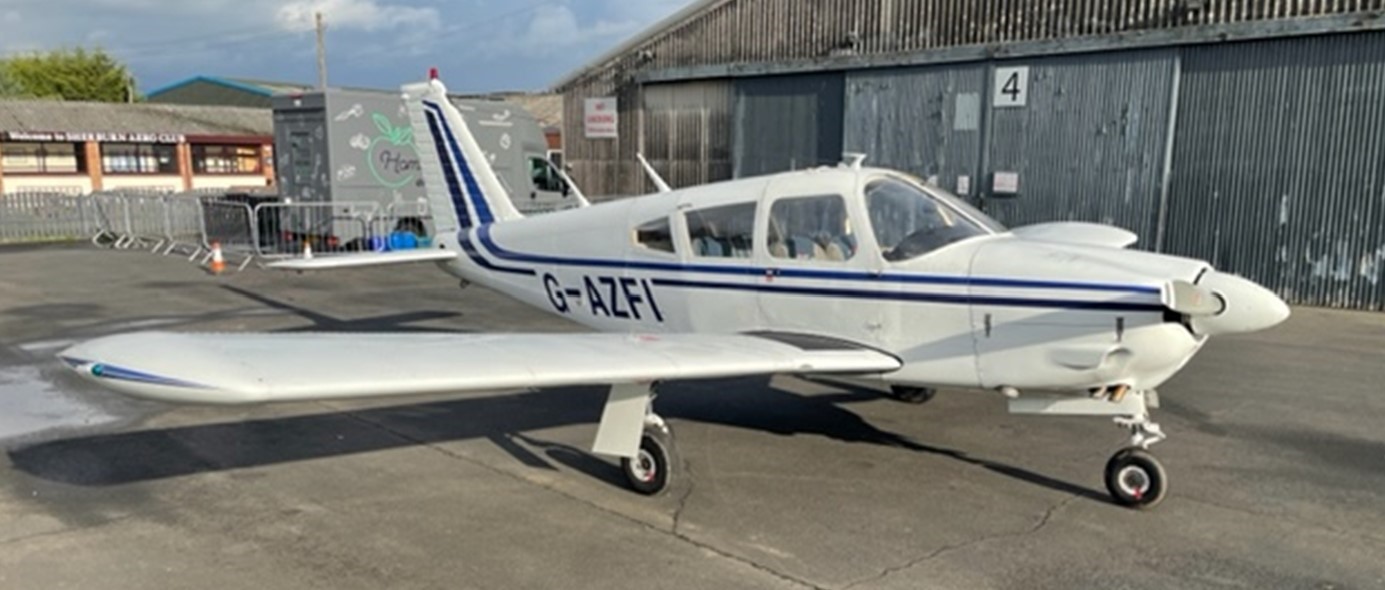 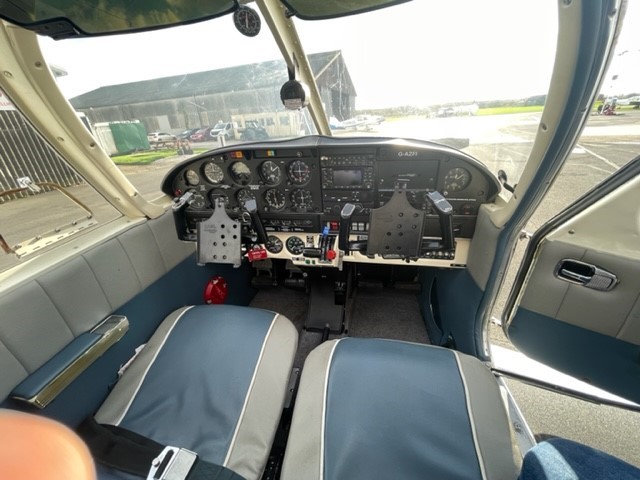 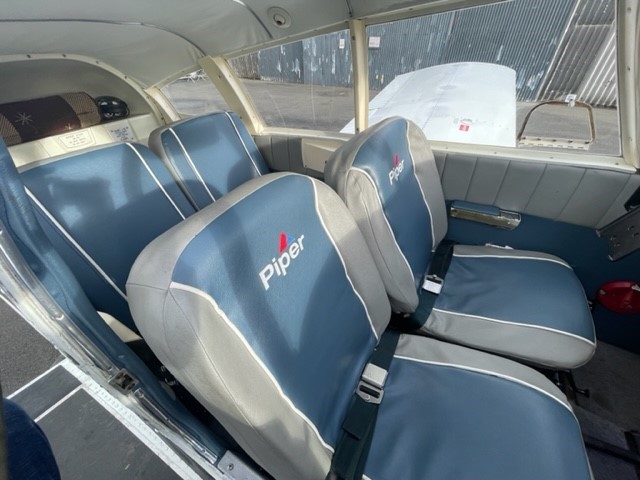 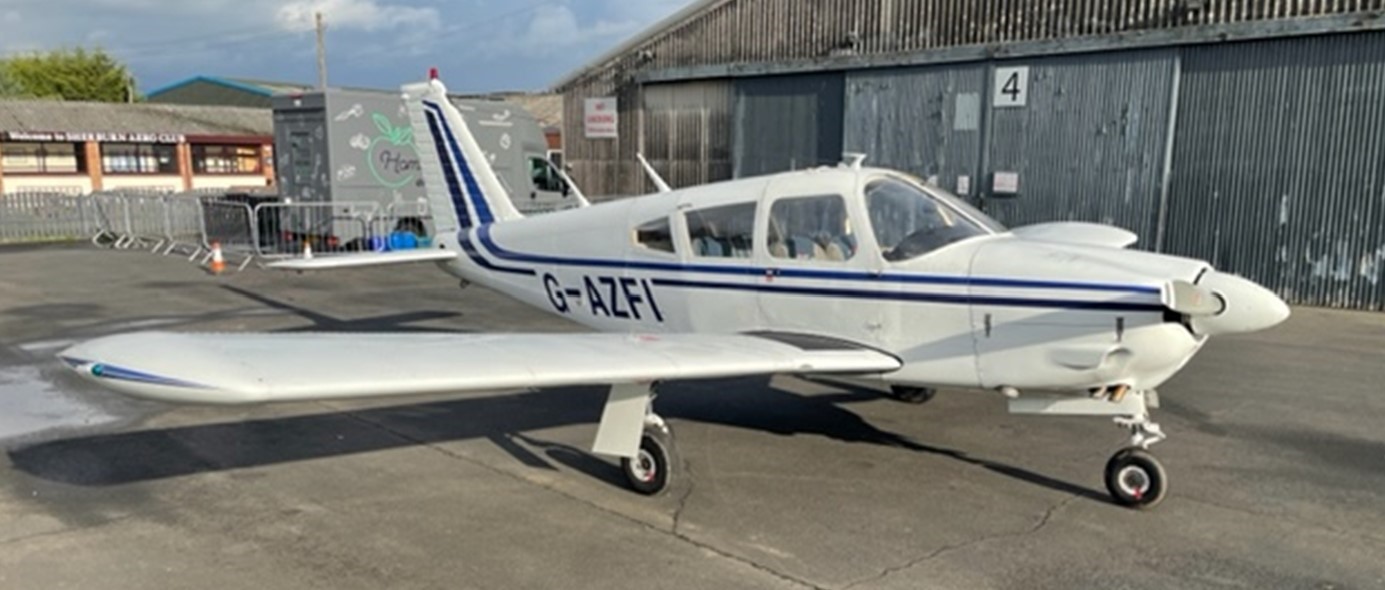 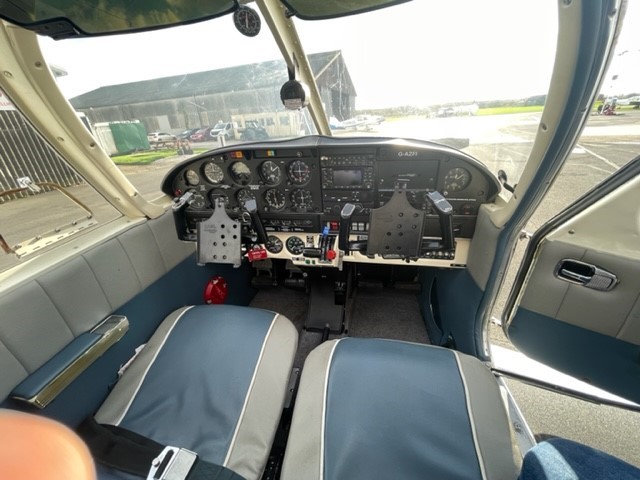 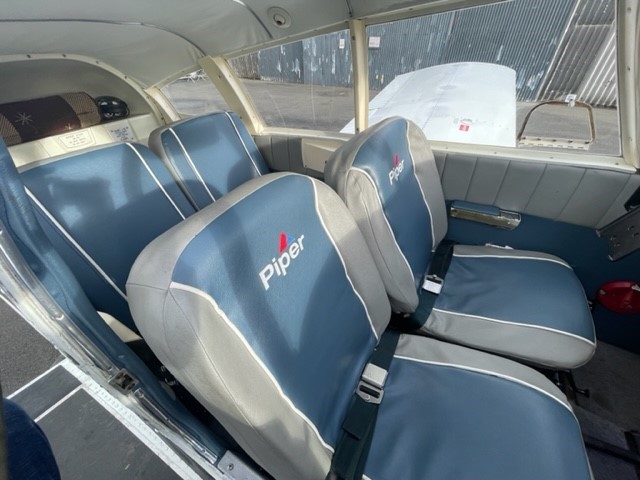 